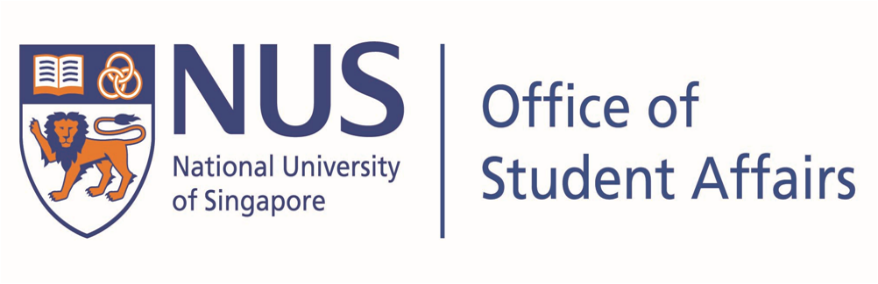 Application for Resident Staff PositionOpen to NUS Academic, Research and E&A (Executive) staff with service of 2 years or more (working as a full-time staff in NUS).  For Singaporean males, please note that years of service should exclude National Service.You may take approximately 15 minutes to fill up this form. PERSONAL PARTICULARSPERSONAL PARTICULARSPERSONAL PARTICULARSFull Name (as in Passport/Identity Card)Full Name (as in Passport/Identity Card)Full Name (as in Passport/Identity Card)Postal AddressDate of BirthCountry of Birth / Nationality Sex RaceReligion Contact Number(s)NUS EmailNUS EmailMarital StatusIf married, is spouse also a staff of NUS? Number of children & their ages (if any)Information of immediate family members who would be staying with you in the hostel if you are appointed a Resident Staff (including helper)Information of immediate family members who would be staying with you in the hostel if you are appointed a Resident Staff (including helper)Information of immediate family members who would be staying with you in the hostel if you are appointed a Resident Staff (including helper)NameAgeRelationship to youEDUCATION (Please state details of all academic and professional qualifications)EDUCATION (Please state details of all academic and professional qualifications)EDUCATION (Please state details of all academic and professional qualifications)EDUCATION (Please state details of all academic and professional qualifications)EDUCATION (Please state details of all academic and professional qualifications)FromToName of InstitutionMajor/DisciplineCountryEMPLOYMENT HISTORY (Please state history of employment since graduation)EMPLOYMENT HISTORY (Please state history of employment since graduation)EMPLOYMENT HISTORY (Please state history of employment since graduation)EMPLOYMENT HISTORY (Please state history of employment since graduation)FromToCompanyPosition HeldCURRENT POSITION HELD IN THE UNIVERSITY CURRENT POSITION HELD IN THE UNIVERSITY CURRENT POSITION HELD IN THE UNIVERSITY DesignationDate of EmploymentDate of EmploymentFaculty/Department/UnitFaculty/Department/UnitFaculty/Department/UnitFull Time/ ContractFull Time/ ContractCareer Track (e.g. Academic, Research or E&A)If on contract appointment, please indicate expiry date of current contract: If on contract appointment, please indicate expiry date of current contract: If on contract appointment, please indicate expiry date of current contract: HOBBIES & INTERESTS (Please indicate below)LANGUAGE PROFICIENCY LANGUAGE PROFICIENCY LANGUAGE PROFICIENCY LANGUAGE PROFICIENCY Written & SpokenProficiency (indicate fluent/good/fair)Spoken OnlyProficiency (indicate fluent/good/fair)HOSTELS WHICH YOU HAVE RESIDED IN (AS STAFF OR STUDENT), IF ANYHOSTELS WHICH YOU HAVE RESIDED IN (AS STAFF OR STUDENT), IF ANYHOSTELS WHICH YOU HAVE RESIDED IN (AS STAFF OR STUDENT), IF ANYHOSTELS WHICH YOU HAVE RESIDED IN (AS STAFF OR STUDENT), IF ANYHOSTELS WHICH YOU HAVE RESIDED IN (AS STAFF OR STUDENT), IF ANYFromToToName of HostelName of HostelRECORD OF PARTICIPATION IN HOSTEL/CAMPUS ACTIVITIES RECORD OF PARTICIPATION IN HOSTEL/CAMPUS ACTIVITIES RECORD OF PARTICIPATION IN HOSTEL/CAMPUS ACTIVITIES RECORD OF PARTICIPATION IN HOSTEL/CAMPUS ACTIVITIES RECORD OF PARTICIPATION IN HOSTEL/CAMPUS ACTIVITIES Activity Activity Position Held (if any)Position Held (if any)Period of ParticipationACTIVITIES & COMMUNITY INVOLVEMENT (Please indicate below)REASON(S) FOR APPLICATION (Please indicate below)CHARACTER REFEREES (WITHIN OR OUTSIDE NUS)CHARACTER REFEREES (WITHIN OR OUTSIDE NUS)CHARACTER REFEREES (WITHIN OR OUTSIDE NUS)NameRelationship/No. of Years KnownEmail Address/Contact No.DECLARATIONI declare that I have received approval from my Head of Department (HOD)/Reporting Manager (RM) to apply for the Resident Staff position. Name of HOD/RM: ________________________________________Email address of HOD/RM: __________________________________I declare that the particulars in this application are true to the best of my knowledge and belief, and I have not willfully suppressed any material facts. Any misrepresentation or omission of information will be grounds for withdrawal of the appointment offer or for termination of the appointment.      _______________________			        Signature of Applicant				Date: 